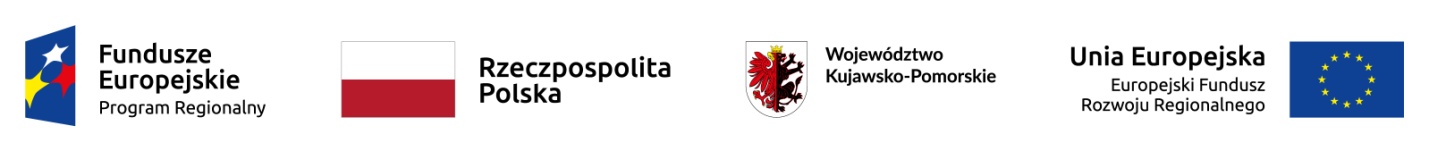 Załącznik nr 2…………………………….(pieczęć wykonawcy)Oświadczenieo spełnieniu warunków udziału w postepowaniaOświadczamy, że osoby przewidziane do wykonania przedmiotu zamówienia pn.:„Rewitalizacja centrum wsi w Szczutowie poprzez remont świetlicy wiejskiej wraz z zagospodarowaniem terenu przyległego na cele kulturalno–szkoleniowe” w ramach Regionalnego Programu Operacyjnego Województwa Kujawsko-Pomorskiego na lata 2014-2020 posiadają wymagane uprawnienia, wiedze i doświadczenie.…………………………….(miejscowość i data)                                                                              ………………………………………                                                                                  (podpis i pieczęć wykonawcy)